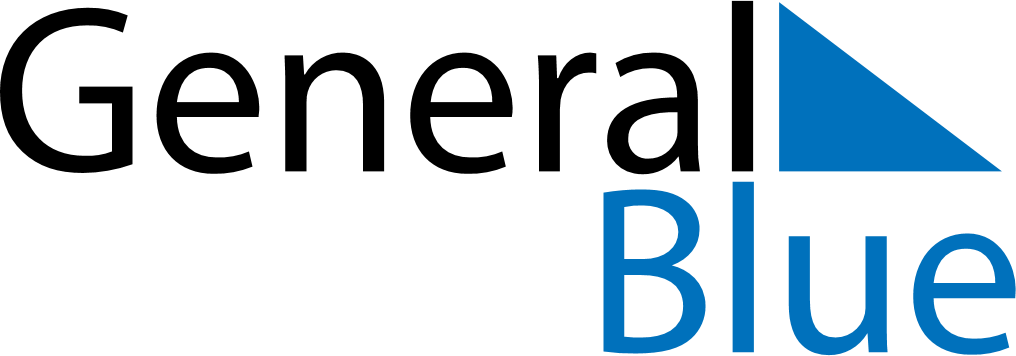 April 2019April 2019April 2019April 2019San MarinoSan MarinoSan MarinoSundayMondayTuesdayWednesdayThursdayFridayFridaySaturday1234556Inauguration Ceremony789101112121314151617181919202122232425262627Easter SundayEaster Monday282930